Это важно!!!Председатель Комитета  по социальной политике и культуре -  Дурных Андрей Васильевич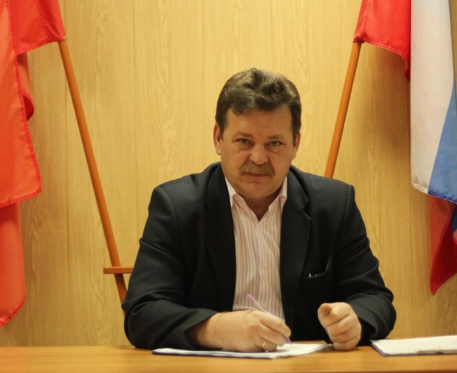 Заместитель мэра по социальной политике и культуре Слюдянского района- Юфа Марина ВикторовнаНачальник отдела образования - Козленко Татьяна Владимировна  tatyana_1204@mail.ru Ведущий специалист отдела образования - Бурмакина Ирина Валентиновна  79246255248@yandex.ruЗаведующая информационно-методическим центром - Смольникова Ольга Ивановна (metodist-2012@mail.ru)Ведущий специалист отдела образования - Крестина Елена Валерьевна krestina77@inbox.ruМетодист по учебным дисциплинам и воспитательной работе - Чудинова Наталья ЮрьевнаМетодист по учебным дисциплинам и воспитательной работе - Молчанова Елена НиколаевнаМетодист - Бибик Ольга Владимировна   Методист по воспитательной работе - Филиппова Светлана ИвановнаМетодист по информационным технологиям - Чернавцев  Александр ВладимировичПреемственность. Самым трудным для обучающихся, попадающих из начальной школы в среднюю, является переход от одного учителя ко многим учителям-предметникам. Вместо одного учителя начальной школы, который один строил с каждым ребенком и с его семьей разносторонние отношения, появляются  много предметников, отношения которых с учеником и его родителями становится ситуативными и касаются в основном вопросов успешности и поведения на уроках. Вместо одного своего кабинета появляется кабинетная система. Распространяется явление «беспризорности» Это непреходящая проблема. Каждый учитель по-своему видит свой предмет, например каждый учитель математики преподаёт «свою» математику. Преподавание индивидуально, хотя учебники и программы одни для всех. Преемственность при переходе учащихся из начальной школы в среднее звено
Перевод из младшей школы в среднюю – переломный момент в жизни ребенка, так как осуществляется переход к новому образу жизни, к новым условиям деятельности, к новому положению в обществе, к новым взаимоотношениям со взрослыми, со сверстниками, с учителями. Это интересный и сложный этап в жизни школьника. Какие
эмоции принесет ребенку этот период, радость или огорчение, во многом зависит от учителей средней школы, и в первую очередь, от классного руководителя. Поэтому необходимость психолого-педагогического сопровождения пятиклассников очевидна.
Пятый класс – трудный и ответственный этап в жизни каждого школьника. Учебнаяи социальная ситуация пятого класса ставит перед ребенком задачи качественно новогоуровня по сравнению с начальной школой, и успешность адаптации на этом этапе влияет на всю дальнейшую школьную жизнь.
Большинство детей переживает этот переход как важный шаг в их жизни. Для нихцентральное место занимает сам факт окончания младшей школы, который в той или иной мере подчеркивается учителями и родителями, и, во-вторых, предметное обучение. Дети начинают понимать и осознавать связь этих предметов с определенной областью знаний.
Для многих детей, обучавшихся первоначально у одного учителя, переход к нескольким учителям с разными требованиями, характерами и разным стилем отношений является зримым внешним показателем их взросления. Определенная часть детей осознает такой переход как шанс начать заново школьную жизнь, наладить не сложившиеся и несостоявшиеся отношения с педагогами.В нашей школе уже второй год кабинетная система или предметное обучение, появилась возможность быть ближе к учителю предметнику.
Возникает больше самостоятельности и ответственности. При всем положительном отношении к предоставлению свободы и самостоятельности пятиклассники порой не знают, как правильно распорядиться этими ресурсами. Сферу действия свободы и самостоятельности пятиклассников надо расширять постепенно, одновременно показывая
детям, где существуют ограничения этих факторов. Из-за неправильного толкования детьми обозначенных понятий часто приходится сталкиваться с нарушениями дисциплины.
Вместе с тем большое количество учителей сами порождают вместо одного стиля –вариативность поведения школьников. Одни учителя предпочитают «живые» уроки, когда
дети активно работают, самостоятельно или сообща выдвигают гипотезы, всевозможные
предположения, устанавливают причинно-следственные связи, вступают в учебные дискуссии, спорят с товарищами, отстаивая свою точку зрения. На таких уроках педагогу бывает сложно упорядочить высказывания детей, их инсайты (озарения). Однако все мы знаем, что именно в споре рождается истина.
Другие педагоги отдают предпочтение более спокойным урокам. Основными их лозунгами становятся: «Отвечаем только с поднятой рукой!», «Никаких споров и совместных решений! Это слишком шумно». К тому же придется удерживать в голове несколько версий, высказанных детьми, и давать им оценку. А точнее, подводить школьников к пониманию несостоятельности их высказываний или в их правильности. Куда проще сказать: «Молодец! Пять» или «Неверно! Три».Как выстроить модель своего поведения с каждым педагогом, на каждом конкретном
уроке? Пока ребенок решает для себя эту новую задачу, он может попасть в число неуспешных школьников и его отметочный статус будет установлен педагогом без соответствия с реальными возможностями.Алгоритм поведения.1.Выстроить свою модель поведения:Не знаю- спрошу, не могу- постараюсь, не выполнил –отвечу достойно.
2.Нехватка времени на выполнение д/з. Это организованный режим дня,занятий или план на день.3.Эмоциональный настрой. Срывы, страхи, боязнь уйдут, если вечером беседовать, спрашивать, интересоваться.4. Отношение к предмету определяется личностным отношением к учителю, а не наоборот. Если нравится учитель, то нравится и предмет.Русский язык и литература – одни из наиболее сложных и трудоёмких предметов в курсе средней школы, а потому соблюдение одного из основных принципов дидактики – принципа преемственности необходимо. К условиям соблюдения принципа преемственности в обучении русскому языку относят:- изучение, знание «сквозных» тенденций языкового развития от дошкольного возраста до старшего школьного возраста в обогащении словаря, в синтаксисе речи и пр.; - понимание того, что появляется впервые в речевом развитии учащихся на каждом новом (последующем) этапе обучения; - согласование программ и учебников смежных классов;  - разработка единого курса русского языка между начальной и средней школой;- пропедевтика в начальных классах тех тем, которые будут изучаться в последующих классах; - согласование норм и критериев оценки знаний, умений и навыков учащихся в области языка на разных этапах обучения. Переход учащихся из начального в среднее звено – одна из педагогически наиболее сложных проблем, а период адаптации в пятом классе – один из труднейших периодов школьного обучения. В последние годы в педагогической литературе много говорится о сложностях этого периода обучения, что он стал восприниматься чуть ли не как объективный кризис развития детей 10 – 11 лет, порождающий серьёзные педагогические проблемы. Оснований для такого утверждения более чем достаточно:  состояние детей в этот период с педагогической точки зрения характеризуется низкой организованностью, иногда недисциплинированностью, снижением интереса к учёбе и её результатам, а с психологической – снижением самооценки, высоким уровнем ситуативной тревожности. Это значит, что увеличивается число детей, испытывающих затруднения при обучении и адаптации к новым условиям организации учебного процесса. Для них особенно важна правильная организация адаптационного периода при переходе из начальной школы в среднее звено.  Переходный период из начальной школы в среднюю сказывается на всех участниках образовательного процесса: учащихся, педагогах, специалистах психолого-педагогической службы. Часто последствия бывают отрицательными, что обусловлено: - сменой социальной обстановки; -изменением роли учащегося;  - увеличением учебной нагрузки;  - изменением режима дня;  - разностью систем и форм обучения;  - нестыковкой программ начальной и средней школы; -различием требований со стороны учителей-предметников. В школьных программах по русскому языку как в начальных, так и в средних классах уделяется особое внимание систематической работе над формированием орфографической грамотности учащихся. Необходимость поиска путей и условий повышения качества обучения русскому языку в целом, и особенно орфографии как наиболее сложного его раздела, возникает у каждого учителя. Успешная адаптация пятиклассников во многом зависит от реализации преемственности между начальным и средним образованием. В четвёртом классе заканчивается начальный этап освоения языка и речи. Его главная задача – обобщить, систематизировать и дополнить представления младших школьников об устройстве русского языка, о его использовании в процессе общения, о требованиях к речевому поведению, об основных проблемах письменной речи и правилах, регулирующих грамотное письмо. Литературное чтение в начальной школе – первое звено в системе единого непрерывного литературного образования и культурологической подготовки учащихся. В современных условиях обострению проблемы преемственности в содержании литературного образования между начальной и средней школой способствует переход начальной школы с предмета «Литературное чтение» на предмет «Литература», когда обучение чтению младших школьников дополняется приобщением их к литературе как к искусству слова. Программа и учебники по литературе привлекают для этой цели высокохудожественные произведения отечественной и зарубежной литературы, знакомят младших школьников с определённым кругом теоретико - литературных понятий. Это даёт позитивный эффект – позволяет уже в младшем школьном возрасте почувствовать разнообразие отечественной и мировой литературы.Ошибки, допущенные учащимися при проведении  входных работ: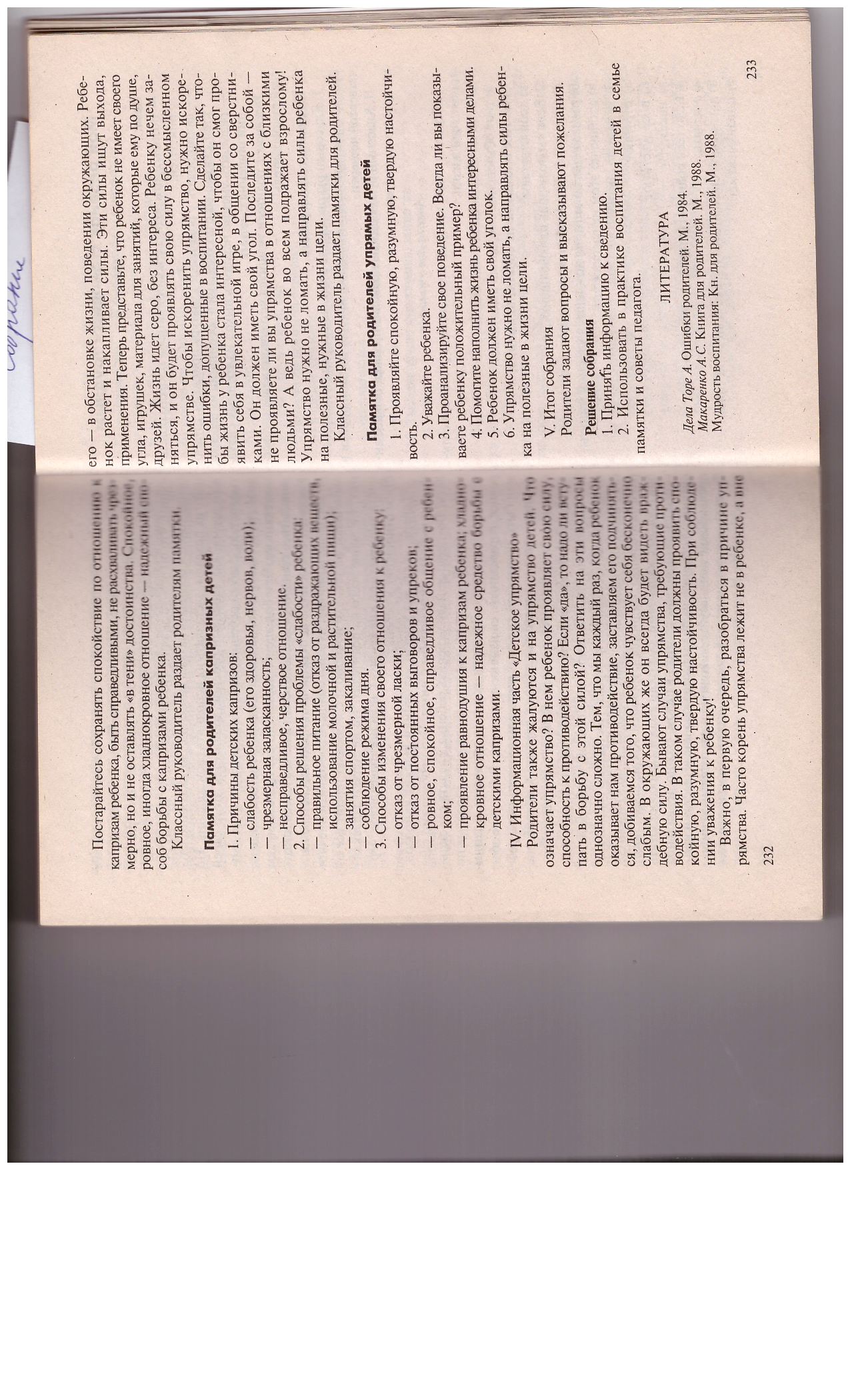 